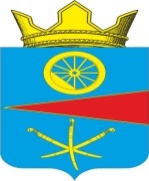 Ростовская областьСобрание депутатов Тацинского сельского поселенияРЕШЕНИЕ          27 августа 2021 год                   №  214                                ст. ТацинскаяО назначении половины членов комиссии по проведению конкурса на должность главы Администрации Тацинского сельского поселения принято Собранием депутатов Тацинского сельского поселения 			                          27 августа 2021 годаВ соответствии со статьей 37 Федерального закона от 06.10.2003 № 131-ФЗ «Об общих принципах организации местного самоуправления в Российской Федерации», решением Собрания депутатов Тацинского сельского поселения  № 212  от 27 августа 2021 года «О порядке проведения конкурса на должность главы Администрации Тацинского сельского поселения», Собрание депутатов Тацинского сельского поселенияРЕШИЛО:1. Назначить членами комиссии по проведению конкурса на должность главы Администрации Тацинского сельского поселения (далее – конкурсная комиссия):1) Колмычкова Владимира Леонидовича – директор ПОУ Тацинского УЦ РО ДОСААФ России по РО;2) Забураеву Ирину Николаевну - директор МБОУ Тацинская СОШ № 1;3) Харитонову Татьяну Анатольевну – МБУК ТР «Межпоселенческая центральная библиотека».           2. Установить, что до избрания секретаря конкурсной комиссии его полномочия исполняет Харитонова Татьяна Анатольевна.3. Настоящее решение вступает в силу со дня его принятия.4. Настоящее решение подлежит официальному опубликованию.Председатель Собрания депутатов –Глава Тацинского сельского поселения                                                  О.Д. Барская